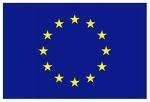 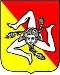 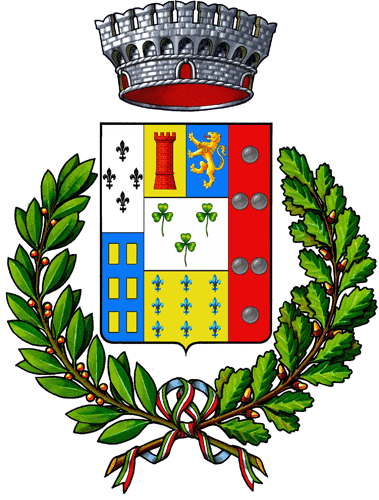 Comune di Santo Stefano QuisquinaArea TecnicaScheda Proposte - SuggerimentiPIANO URBANISTICO GENERALE (P.U.G.)Proposta n°___Oggetto della proposta:__________________________________________________________________________________________________________________________________________________________________________________________________________________________________________________________________________________________________________________________________________Ambiti territoriali e aree coinvolte:__________________________________________________________________________________________________________________________________________________________________________________________________________________________________________________________________________________________________________________________________________Descrizione della proposta:__________________________________________________________________________________________________________________________________________________________________________________________________________________________________________________________________________________________________________________________________________Allegati:	Scritti n°___		Grafici n°___Comune di Santo Stefano QuisquinaArea TecnicaIl sottoscritto (cognome e nome e, in caso di Società, indicare il nome del Rappresentante Legale o Amm.re Unico e Ragione sociale) _______________________________,   nato/a ___________________ il ___/___/______ C.F.______________, residente a ___________________________ in via _____________________ n°____  Cellulare:______ E-Mail:_______________  PEC: 	_____________________In qualità di legale rappresentante della società (compilare solo nel caso di società o associazioni): ___________________________, con sede legale a _______________________ in via _____________________ n°____C.F. __________/P Iva ______________ Cellulare:	_________________ E-Mail: ______________ PEC:__________________	TRASMETTEL’allegata proposta ai fini del procedimento di formazione del Piano Urbanistico Generale, in attuazione di quanto disposto dall’art.6 “Partecipazione” e art.26 della L.R. n°19/2020 e s.m.i. - “Procedimento di formazione ed approvazione del PUG e delle relative varianti”.FIRMA_____________________